Кыргыз Республикасынын билим берүү жана илим министрлигиОш мамлекеттик университети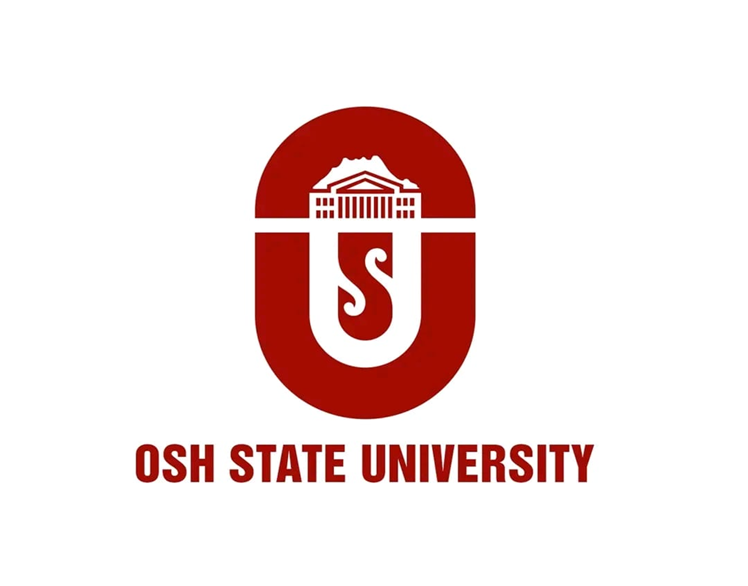 2022-2023 окуу жылынынбиринчи жарым жылдык үчүнсандык (колледждер)О Т Ч Ё Т УОш  2023-жылОшМУнунфакультеттеринин(колледждеринин)2022-2023-окуу жылдынIжарым жылынынжыйынтыгыбоюнчаэсеп-кысабынынсхемасыФакультеттин профессордук-окутуучулук курамы, окуу көмөкчү персоналдары боюнча сандык маалыматтарга жана сапаттык көрсөткүчтөргө анализ.Профессордук-окутуучулуккурамбоюнча сандык көрсөткүчтөртаблицаОкуу-көмөкчүперсоналбоюнчасандыккөрсөткүчтөртаблицаФакультетте,колледжде(ортокесиптик,бакалавриат,магистратура,дипломдон кийинки билим берүү) окуу пландарынын, окуу жүктөмдөрүнүн аткарылышы.Окуу жүктөмдөрүнүн аткарылышы (негизги,сааттыкакытөлөм.бюджет,контракт)таблицаСтуденттер(ортокесиптик,бакалавриат,магистратура,дипломдонкийинкибилим берүү) тууралуу сандык жана пайыздык көрсөткүчтөр.Адистиктербоюнча сандыккөрсөткүчтөртаблицаКурстар боюнча сандык көрсөткүчтөр (бюджет,контракт/күндүзгү,сырттан,кечки)таблицаКурстар боюнча пайыздык көрсөткүчтөр (бюджет,контракт/күндүзгү,сырттан,кечки)таблицаПредметтербоюнчастуденттердин(ортокесиптик,бакалавриат,магистратура) катышуусу жана жетишүүсү.Курстар боюнча пайыздык көрсөткүчтөр (бюджет,контракт/күндүзгү,сырттан,кечки)таблицаЭскертүү:дисциплина,курс,группабоюнчатөмөнөздөштүрүүнкөрсөткүчтөрүнөтүшүндүрмөлөр.Окутуучуларбоюнчапайыздыккөрсөткүчтөр (бюджет, контракт/күндүзгү, сырттан, кечки)таблицаМамлекеттикаттестациянын(МА)жыйынтыктарыбоюнчастуденттердин(орто кесиптик, бакалавриат, магистратура) жетишүүсү.БүтүрүүчүлөрдүнМАдагыпайыздык көрсөткүчтөрүтаблицаБүтүрүүчүлөрдүнквалификациаларыбоюнчажумушка орношуусу.Адистиктер(квалификация)боюнчажумушкаорношуу статистикалык көрсөткүчтөрүтаблицаЭскертүү: Орто кесиптик, жогорку кесиптик жана дипломдон кийинки билим берүү (ОКББ, ЖКББ, ДКББ) программалары боюнча бюджет, контракт/күндүзгү, сырттан, кечки окутуу формаларына таблицалар өзүнчө даярдалат.№КафедраБаарыИлимдокторуИлимкандидатыPhDУлукокутуучуОкутуучуАссистентАйкалыштыруучуСааттыкакытөлөөЧетэлдик окутуучуЖынысы б/чаЖынысы б/чаСапаттык көрсөткүч (%)№КафедраБаарыИлимдокторуИлимкандидатыPhDУлукокутуучуОкутуучуАссистентАйкалыштыруучуСааттыкакытөлөөЧетэлдик окутуучуэркекаялСапаттык көрсөткүч (%)1Медициналык колледж2004200396513518,05%2STEM1028022386403КМОП19011893910.524Өзгөн эл аралык медициналык колледжи3026492105Финансы-юридикалык14514731011421826011,08%6ИПК195-12--137-397-581376%Колледждербоюнча:Колледждербоюнча:86213073733118581252417№КафедраМетодистУлук лаборантЛаборантКатчы реф.Инж. прогр.БаарыЭскертүү1Медициналык колледж4711132STEM231173КМОП33(Тарбиячы)1184Өзгөн эл аралык медициналык колледжи121155Финансы-юридикалык3-511-6ИПК2 (окуу боюнча нспектору)-61110Колледждер  б/ча:Колледждер  б/ча:153236643ЛекцияПрактикаЛабораторияЛабораторияСеминарМодульЭкзаменПрактика жетектөөМАКОбзорн.лекцииКонсультацияКвалификациялык ишБашка түрлөрү пр.прак.План боюнчаБаары(факт)АйырмаАткарылды1Медициналык колледж115804481412014014095041385660157117781848,381848,3100%2STEM413616077957344444436323132307624372193721363КМОП1591595028124812456834942,4122681098816035054Өзгөн эл аралык медициналык колледжи13016491180213213980112815810451104515Финансы-юридикалык46211716488512845128454721-84-717--3797137971100%6ИПК493837830682728292829606120007798,922011073076164,276314,2150Колледждер боюнча:Колледждер боюнча:28167186576175851647116471248981061230116,32807174713207325256,5324895,5661№Билим берүү программалары (ОКББ,ЖКББ,ДКББ)КүндүзгүСырттанКечкиБюджетКонтрактЧетэлдикЖынысы б/чаЖынысы б/чаБаары№Билим берүү программалары (ОКББ,ЖКББ,ДКББ)КүндүзгүСырттанКечкиБюджетКонтрактЧетэлдикэркекаялБаары1Медициналык колледж3251325126711254032512STEM144627917253147525017253КМОП17271727373137417274Өзгөн эл аралык медициналык колледжи3513517403113515Финансы-юридикалык20761065--206511233980231416ИПК2380578--2958747324852958Колледждер б/ча:Колледждер б/ча:11231192212077545411776213153№Билим берүүКурстарКурстарКурстарКурстарКурстарКурстар№программалары(ОКББ,ЖКББ,ДКББ)1234БаарыТайпанын саны1Медициналык колледж122910489745932511362STEM9874263451758393КМОП8684763831727634Өзгөн эл аралык медициналык колледжи1758294351155Финансы-юридикалык10015794962076876ИПК1502963493-295893Колледждер б/ча:Колледждер б/ча:5762357427855912121433№Жылдыкжанасеместрдик отчеттукмезгилүчүнЖылдыкжанасеместрдик отчеттукмезгилүчүнЖылдыкжанасеместрдик отчеттукмезгилүчүнЖылдыкжанасеместрдик отчеттукмезгилүчүнЖылдыкжанасеместрдик отчеттукмезгилүчүнБилим берүү программалары (ОКББ, ЖКББ, ДКББ)Алмашуу боюнча келгенстуденттер (семестрАлмашуу боюнча кеткенстуденттер (семестр2-курсту уланткан күндүзгү 1-курстунстуденттерининКурсту дипломалганга чейин жеткен1- курстун студенттерининБаарыүчүн)үчүн)көрсөткүчү (%)көрсөткүчү (%)1Медициналык колледж3.57%96%96%2STEM89,1%83,2%84,5%3КМОП1629100%100%1004Өзгөн эл аралык медициналык колледжи95,3%91,3%96%5Финансы-юридикалыкМобилдүүлүк боюнча келген студенттер катталган эмесМобилдүүлүк боюнча келген студенттер катталган эмес93%88%6ИПК756990%90%90%Колледждер б/ча:Колледждер б/ча:9198№ЦиклдарЖылдыкжанасеместрдик отчеттукмезгилүчүнЖылдыкжанасеместрдик отчеттукмезгилүчүнЖылдыкжанасеместрдик отчеттукмезгилүчүнЖылдыкжанасеместрдик отчеттукмезгилүчүн№ЦиклдарДисциплинаАбсолюттук жетишүү(%)Сапаттык жетишүү(%)Сабака катышуу(%)1Медициналык колледжи93.1669.8673.402STEM85,9869,680КМОП62.8455.5788.09Өзгөн эл аралык медициналык колледжи80,2 97,4Финансы-юридикалык89,2666,2377,35ИПК90,470,5882Колледждер б/ча:Колледждер б/ча:57,6450,6426,55№ЦиклдарЖылдыкжанасеместрдик отчеттукмезгилүчүнЖылдыкжанасеместрдик отчеттукмезгилүчүнЖылдыкжанасеместрдик отчеттукмезгилүчүнЖылдыкжанасеместрдик отчеттукмезгилүчүнЖылдыкжанасеместрдик отчеттукмезгилүчүнЖылдыкжанасеместрдик отчеттукмезгилүчүн№ЦиклдарДисциплинаОкутуучуАбсолюттукжетишүү (%)Сапаттыкжетишүү (%)FX (%)F (%)1Медициналык колледж93.1669.895,041,82STEM90,4672,337,541,40КМОП87,8372,236,765,40Өзгөн эл аралык медициналык колледжи85,672,96,85 Финансы-юридикалык89,2666,234,746ИПК92,180,55,53,2Колледждерб/ча:Колледждерб/ча:74,260,696,073%№Билим берүү программалары (ОКББ, ЖКББ, ДКББ)Жылдыкжанасеместрдик отчеттукмезгилүчүнЖылдыкжанасеместрдик отчеттукмезгилүчүнЖылдыкжанасеместрдик отчеттукмезгилүчүнЖылдыкжанасеместрдик отчеттукмезгилүчүнЖылдыкжанасеместрдик отчеттукмезгилүчүнЖылдыкжанасеместрдик отчеттукмезгилүчүн№Билим берүү программалары (ОКББ, ЖКББ, ДКББ)Студенттердин жалпы саныМА га киргендерАбсолюттук жетишүү(%)Сапаттык жетишүү(%)FXF1Медициналык колледж595498,15%94,77%012STEM453374%63%0133КМОП4Өзгөн эл аралык медициналык колледжи5Финансы-юридикалык32827179%90,5--6ИПК454378%100%Колледждерб/ча:Колледждерб/ча:№АдистиктерАдистиктербоюнча бүтүрүүчүлөрдүн жалпы саныЖылдыкжанасеместрдик отчеттукмезгилүчүнЖылдыкжанасеместрдик отчеттукмезгилүчүнЖылдыкжанасеместрдик отчеттукмезгилүчүнЖылдыкжанасеместрдик отчеттукмезгилүчүнЖылдыкжанасеместрдик отчеттукмезгилүчүн№АдистиктерАдистиктербоюнча бүтүрүүчүлөрдүн жалпы саныРеспондент тердинсаныЖумушменен камсыз болгонбүтүрүүчүлөрЖумушка орношпогонбүтүрүүчүлөрОкуусун улантканбүтүрүүчүлөрБашка түрлөрү1Медициналык колледж78669622834764482STEM3КМОП4Өзгөн эл аралык медициналык колледжи9999266585Финансы-юридикалык44910215270626ИПК6807Коллдждерб/ча:Коллдждерб/ча: